Развитие познавательных способностей учеников начальных классовРазвитие познавательных процессов - это развитие таких психических процессов, как восприятие, память, внимание, без которых невозможно успешное обучение ребенка в школе. Поэтому нужно знать информацию о том, что такое восприятие, внимание, память, каковы особенности этих психических процессов у детей младшего школьного возраста, уметь оценить уровень сформированности познавательных способностей у детей и с помощью игр, занятий, упражнений можно их развивать. Проблема психического развития и становления человеческой личности на протяжении многих десятилетий привлекает внимание широкого круга исследователей и теоретического, и практического направлений. Исследователи обращают внимание на формирование и развитие личности. Они изучают различные стороны протекания психических процессов, их формы, особенности, функции, основные изменения, которые происходят с познавательными процессами в развитии личности и многие другие вопросы.ВОСПРИЯТИЕОснову восприятия составляет работа наших органов чувств. Восприятие - это основной познавательный процесс чувственного отражения действительности, ее предметов и явлений при их непосредственном действии на органы чувств. Оно является основой мышления и практической деятельности, как взрослого человека, так и ребенка, основой ориентации человека в окружающем мире, в обществе. На основе восприятия человека человеком строятся отношения между людьми.В структуре восприятия выделяют две основные подструктуры: виды деятельности и свойства восприятия.Виды восприятия: простые, сложные, а также специальные. К специальным видам относится восприятие пространства, времени, движения. К более простым видам относятся восприятие величины, форм предметов, их цвета.Свойства восприятия: объем, целостность, структурность, осмысленность.Восприятие следует рассматривать как интеллектуальный процесс. В основе его лежит активный поиск признаков, необходимых для формирования образа предмета.Последовательность данного процесса: выделение из потока информации какой-то определенной группы сигналов и вывод, что эти сигналы относятся к одному предмету;поиск в памяти близкого по составу ощущений комплекса признаков, затем сравнение с ним воспринятого предмета;последующий поиск дополнительных признаков предмета, который позволит подтвердить правильность результата восприятия или опровергнуть решение.Особенности восприятия детей младшего школьного возрастаУ учащихся младших классов процесс восприятия часто ограничивается только узнаванием и последующим называнием предмета. В начале обучения учащиеся не способны к тщательному и детальному рассматриванию предмета. Восприятие учащихся 1-2 классов отличается слабой дифференцированностью.Часто первоклассники путают предметы, сходные между собой в том или ином отношении. Например, цифры 6 и 9, буквы З и Э и др.Частой ошибкой является зеркальное перевертывание фигур, букв, цифр при изображении. Чтобы младшие школьники не допускали таких ошибок, необходимо их научить сравнивать сходные предметы, научить находить различия между ними.С возрастом дети должны овладеть техникой восприятия, научиться смотреть, слушать, выделять главные, существенные признаки предметов, видеть в предмете много разных деталей. У школьников, в среднем звене восприятие превращается в целенаправленный, управляемый, сознательный процесс.В развитии произвольного восприятия огромное значение имеет слово. У учащихся 1-го класса слово завершает процесс восприятия. Назвав предмет, дети перестают его детально анализировать. Учащиеся 2-3-го класса, назвав предмет, продолжают описывать его в словесной форме. Если в 1-2-м классах восприятие словесного материала нуждается в наглядности, показе, то уже в 3-4-м классах это требуется в меньшой степени.У младших школьников возрастает точность различения и правильность называния геометрических фигур (квадрата, круга, треугольника). Но они испытывают затруднение в назывании объемных фигур. В развитии восприятия формы и пространства существенную роль играют уроки природоведения, труда, физической культуры.В младшем школьном возрасте идет совершенствование восприятие сюжетной картинки.Дети уже могут устанавливать пространственные связи между частями картины. Немецкий психолог В.Штерн выделил три стадии восприятия детьми картинки: перечисление (от 2 до 5 лет),описание (от 6 до 9-10 лет),интерпретация, или объяснение (после 9-10 лет).Эти стадии, зависят от опыта детей, от степени развития восприятия.Очень важно, с каким вопросом при рассмотрении картинки взрослые обращаются к ребенку. Если задан вопрос “Что на картинке?”, то ребенок начинает перечислять предметы. А если задан вопрос, “Какие события изображены на картинке?”, то требуется более высокое восприятие, объяснения, толкование.В процессе обучения школьника в начальной школе “восприятие становится думающим” (Эльконин Д.Б.). Восприятие становится: более анализирующим;более дифференцирующим;принимает характер организованного наблюдения;изменяет роль слова в восприятии предметов и явлений.Развитие восприятия не может происходить само собой. Очень велика роль учителя, родителей, которые могут организовать деятельность детей по восприятию тех или иных предметов или явлений, учат выявлять существенные признаки, свойства предметов и явлений.Психологические исследования показали, что одним из эффективных методов организации восприятия и воспитания наблюдательности является сравнение. Восприятие при этом становится более глубоким, количество ошибок уменьшается.В начальной школе дети начинают более правильно воспринимать время. Причем восприятие минуты от класса к классу становится более правильным. По данным психолога Шабалина Н.С., большинство учащихся преуменьшают реальную длительность минуты, а вот длительность таких промежутков времени, как 10-15 минут, преувеличивают. Необходимо учить младших школьников воспринимать такие промежутки времени, как час, сутки, неделя, месяц.В результате игровой и учебной деятельности восприятие само переходит в самостоятельную деятельность, в наблюдение.Наблюдение является осмысливающим и целенаправленным восприятием. У ребенка младшего школьного возраста наблюдение носит схематический, целостный характер. В подростковом возрасте наблюдение за предметами и явлениями начинает строиться на внутренней взаимосвязи частей и сторон, ребенок учится объяснять воспринимаемое.Упражнения для развития восприятия: Приложение 1ПАМЯТЬОсобенно большое значение имеет такой познавательный процесс как память. Тема актуальна потому, что сознание человека не ограничивается только формами непосредственного отражения. Отражаемые воздействия реального мира оставляют своеобразные образы, накопление которых памятью лежит в основе опыта учащихся, обеспечивая ему возможность приобретать новые сведения, учиться и овладевать профессиональным мастерством. Память младших школьников по сравнению с памятью дошкольников более сознательна и организована, однако в ней имеются недостатки. У младших школьников более развита память наглядно-образная, чем смысловая. Лучше они запоминают конкретные предметы, лица, факты, цвета, события. Это связано с преобладанием первой сигнальной системы. Во время обучения в начальных классах даётся очень много конкретного, фактического материала, что развивает наглядную, образную память.Но в начальной школе необходимо готовить детей к обучению в среднем звене, необходимо развивать логическую память. Учащимся приходится запоминать определения, доказательства, объяснения. Приучая детей к запоминанию логически связанных значений, учитель способствует развитию их мышления.К недостаткам памяти младших школьников относится неумение правильно организовать процесс запоминания, неумение разбить материал для запоминания на подгруппы, выделять опорные пункты для усвоения, пользоваться логическими схемами.У младших школьников имеется потребность в дословном запоминании, что связано с недостаточным развитием речи. Учителя, родители должны поощрять смысловое запоминание и бороться с неосмысленным запоминанием.Следует также отметить не критичность детской памяти, с которой сочетается неуверенность в заучивании материала. Именно неуверенностью часто объясняются случаи, когда младшие школьники предпочитают дословное запоминание пересказу.От класса к классу в начальном звене память становится лучше. Чем больше знаний, тем больше возможностей образовывать новые связи, тем больше навыков заучивания, следовательно, и прочнее память. Учителям начальной школы и родителям надо много работать над совершенствованием памяти детей, побуждая их к организованности и осмыслению учебного материала.В процессе обучения в начальном звене школы “память ребёнка становится мыслящей” (Эльконин Д.Б.). Под влиянием обучения в младшем школьном возрасте память развивается в двух направлениях: усиливается роль и увеличивается удельный вес словесно-логического, смыслового запоминания (по сравнению с наглядно-образным);ребёнок овладевает возможностью сознательно управлять своей памятью, регулировать её проявления (запоминание, воспроизведение, припоминание).И всё же в начальной школе у детей лучше развита механическая память. Это объясняется тем, что младший школьник не умеет дифференцировать задачи запоминания (что надо запомнить дословно, а что в общих чертах). Этому надо учить.К переходу в среднее звено у учащихся должна сформироваться способность к запоминанию и воспроизведению смысла, существа материала, доказательств, аргументации, логических схем, рассуждений. Очень важно научить учащихся правильно ставить цели для запоминания. Именно от мотивации зависит продуктивность запоминания. Если ученик запоминает материал с установкой, что этот материал понадобится в скором времени, то материал запомнится быстрее, будет помниться дольше, воспроизводиться точнее.Говоря о типах памяти необходимо иметь в виду, что особенности процессов запоминания (быстрота, прочность его и т.д.) зависят от того, кто и что подлежит запоминанию. Характер запоминания и ход забывания существенно зависят от того, что господствует у данного субъекта: смысловое содержание и его речевое оформление в их единстве или преимущественно одно из них с недоучетом другого. У младших школьников в первое время недостаточно развит самоконтроль. Первоклассники проверяют себя с чисто внешней стороны (повторили ли они материал столько раз, сколько велел учитель), не задумываясь над тем, смогут ли они рассказать материал на уроке.Приёмы запоминания служат показателем произвольности. Сначала это многократное прочитывание материала, затем чередование прочитывания и пересказа. Для запоминания материала очень важно опираться на наглядный материал (пособия, макеты, картины).Повторения должны быть разнообразными, перед учениками должна становиться какая-то новая учебная задача. Даже правила, законы, определения понятий, которые надо выучить дословно, можно не просто “зазубривать”. Для запоминания такого материала младший школьник должен знать, зачем он ему нужен.Установлено, что дети значительно лучше запоминают слова, если они включены в игру или какую-либо трудовую деятельность. Для лучшего запоминания можно использовать момент дружеского соревнования, стремление получить похвалу учителя, звёздочку в тетради, хорошую отметку.Продуктивность запоминания повышает также осмысливание запоминаемого материала. Пути осмысления материала различны. Например, для удержания в памяти какого-то текста, рассказа, сказки большое значение имеет составление плана.Самым маленьким доступно и полезно составлять план в виде последовательного ряда картин. Если нет иллюстраций, то можно называть, какую картину следовало бы нарисовать к началу рассказа, какую потом. Затем картины следует заменить перечнем основных мыслей: “О чём говорится в начале рассказа? На какие части можно разделить весь рассказ? Как назвать первую часть? Что главное? и т.д. Запись названий частей рассказа является опорой для его воспроизведения. Дети, таким образом, учатся запоминать не только отдельные факты, события, но и связи между ними.Среди школьников нередко встречаются дети, которым для запоминания материала достаточно один раз прочитать раздел учебника или внимательно прослушать объяснение учителя. Эти дети не только быстро запоминают, но и длительно сохраняют заученное, легко его воспроизводят.Есть и такие дети, которые быстро запоминают учебный материал, но и так же быстро забывают выученное. Обычно на второй-третий день они уже плохо воспроизводят выученный материал. У таких детей, прежде всего, нужно формировать установку на длительное запоминание, приучать контролировать себя.Наиболее трудный случай - медленное запоминание и быстрое забывание учебного материала. Этих детей надо терпеливо учить приёмам рационального запоминания. Иногда плохое запоминание связано с переутомлением, поэтому необходим специальный режим, разумная дозировка учебных занятий. Очень часто плохие результаты запоминания зависят не от низкого уровня памяти, а от плохого внимания.Упражнения для развития памяти: Приложение 2ВНИМАНИЕПреобладающим видом внимания младшего школьника остаётся непроизвольное, физиологической основой которого является ориентировочный рефлекс. В этом возрасте всё ещё сильная реакция на всё новое, яркое, необычное. Ребёнок не может ещё в достаточной степени управлять своим вниманием. Это можно объяснить и тем, что преобладает наглядно-образный характер мыслительной деятельности. Учащиеся всё своё внимание направляют на бросающиеся в глаза отдельные предметы.Непроизвольное внимание в период обучения ребёнка в школе развивается. Младший школьник быстро реагирует на то, что его интересует, поэтому очень важно воспитывать познавательные интересы и потребности учащихся.В начальной школе происходит развитие произвольного внимания учащихся. У детей с различной успеваемостью внимание на протяжении с 1 по 4 классы развивается по-разному. У средне - и хорошо успевающих учащихся внимание развито средне, у отличников - хорошо, а у неуспевающих школьников исходно низкий уровень внимания. От класса к классу у хорошо успевающих учащихся происходит интенсивное развитие произвольного внимания, а у слабоуспевающих показатели внимания в 1-м и 2-м классах примерно одинаковы, и лишь к 3-му классу наблюдается небольшой рост.Развитие произвольного внимания у младших школьников тесно связано с развитием ответственного отношения к учению. Ученики без чувства ответственности внимательно работают только с интересным материалом.Произвольное внимание в младшем школьном возрасте развивается вместе с развитием мотивов учения. Возможности волевого регулирования внимания в младшем школьном возрасте ограничены. Младший школьник обычно может сосредоточенно работать лишь при наличии близкой мотивации (перспективы получить “5”, заслужить похвалу учителя). Воспитание у младших школьников далёкой мотивации произвольного внимания должно происходить в соответствии с возрастными особенностями детей, путём связывания друг с другом близких и всё более отдалённых целей. Например, наиболее далёкая мотивация (стать полезным для общества человеком) должна связываться с более близким мотивом - успешно перейти в следующий класс. А последний мотив, в свою очередь, должен связываться с ближайшим мотивом - получить высокую оценку учителя.Объём внимания младшего школьника меньше, чем у взрослого человека, распределение внимания - слабее. Младший школьник не может распределить внимание между различными видами работы, например, между своим чтением и слушанием товарища.У учащихся 1-х классов небольшая устойчивость внимания, что связано с возрастной слабостью процесса торможения. Устойчивость внимания первоклассники могут сохранить в течение 30-35 минут. А вот уч-ся 3-х классов могут сохранять внимание в течение всего урока. Но важно периодически менять вид работы, чтобы не наступило переутомление. Младшие школьники также не умеют быстро переключать своё внимание с одного объекта на другой. Но к окончанию начальной школы это свойство внимания совершенствуется.Индивидуальные особенности личности младших школьников оказывают влияние на характер внимания. Так, у детей сангвинического темперамента кажущаяся невнимательность проявляется в чрезмерной активности. Сангвиник подвижен, непоседлив, разговаривает, но его ответы на уроках свидетельствуют о том, что он работает с классом. Флегматики и меланхолики пассивны, вялы, кажутся невнимательными. Но на самом деле они сосредоточены на изучаемом предмете, о чём свидетельствуют их ответы на вопросы учителя.Некоторые дети невнимательны. Причины этого различны: у одних - леность мысли, у других - отсутствие серьёзного отношения к учёбе, у третьих - повышенная возбудимость центральной нервной системы и др. Упражнение на развитие внимания: Приложение 3.ЗАКЛЮЧЕНИЕМладшим школьникам предстоит очень важный момент в их жизни - переход в среднее звено школы. Этот переход заслуживает самого серьёзного внимания. Это связано с тем, что коренным образом изменяет условия учения. Новые условия предъявляют более высокие требования к развитию мышления, восприятия, памяти и внимания детей, к их личностному развитию, а также степени сформированности у учащихся учебных знаний, учебных действий, к уровню развития произвольности.Однако, уровень развития значительного числа учащихся едва достигает необходимого предела, а у довольно многочисленной группы школьников уровень развития явно недостаточен для перехода в среднее звено. Задача преподавателя начального звена и родителей заключается в проведении комплекса коррекционной работы с детьми, используя игры, задания упражнения.ПРИЛОЖЕНИЕ 11. Упражнение для развития восприятия у детей младшего школьного возраста.Для тренировки скорости и точности восприятия ребенка младшего школьного возраста можно использовать таблицу с геометрическими фигурами различной формы.(Рис.1)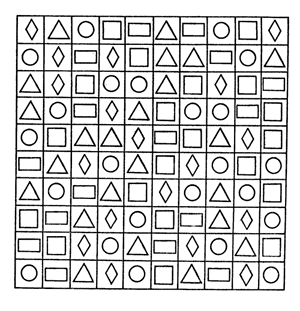 Задания школьнику:Постарайся как можно быстрее сосчитать:1. сколько раз встречается круг?2. сколько раз встречается квадрат?3. сколько раз встречается треугольник?4. сколько раз встречается ромб?5. сколько раз встречается прямоугольник?Время выполнения каждого задания можно фиксировать с помощью секундомера.Точность восприятия можно определить по формуле:				n /N Х100 %n - количество фигур данного вида по результатам исследования;N - истинное количество фигур данного вида.Таблица может быть с набором букв, геометрических фигур разного размера, графическими изображениями.2. Упражнение «Треугольники» для развития восприятия формы предметов.На рисунке изображены треугольники (Рисунок 2)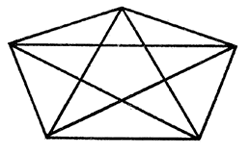 Вопрос к ребятам: Сколько треугольников изображено на рисунке?(Рис. 2)Рисунки могут быть с разными геометрическими фигурами.3. На развитие восприятия форм и мышления направлено следующее упражнение: «Что общее между геометрическими фигурами?» (Рис. 3)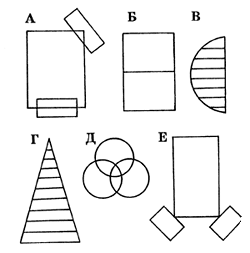 Ответы:А, Д, Е -состоят из трех элементов.В, Б, Г, Е - построены из прямых линий.А, Б, Е - прямоугольники.А, Д – пересекающиесяВ, Г - по одному предмету.В, Д - округлые.В, Г, Е - заштрихованные.4. Для развития восприятия геометрических фигур можно использовать следующие практические задания:- составьте из 12 палочек 5 квадратов.Далее задание ребенку:-убери 4 палочки так, чтобы 2 квадрата осталось;и т.д.Игровой тренинг для развития восприятия и наблюдательности у учащихся младших классов.Игра «Измеряем на глазок»Данная игра развивает восприятие величины предметов. Хороший глазомер пригодится в жизни каждому человеку.Участники разбиваются на две команды. Ведущий предлагает учащимся посмотреть внимательно на какой-либо предмет.По 2-3 человека из каждой команды зарисовывают контуры данного предмета на доске в полную величину.Ведущий оценивает результаты, сравнивая рисунки с предметом.За почти точное воспроизведение - 5 баллов.За увеличение или уменьшение предмета почти вдвое очки не начисляются.Если ведущий отмечает небольшую разницу между предметом и его изображением, каж-дая команда получает 3 балла.Игра «Делим на части»Все участники игры делятся на две команды. Каждому участнику игры дается полоска белой бумаги. Ведущий дает задание: не сгибая лист, разделить его на 4 части ручкой. При помощи сгибания ведущий проверяет правильность разделения полоски на части на глаз. Те участники у кого отметки ручкой и места сгибов совпадают, приносят в копилку своей команды по 5 баллов.Игра «Развиваем наблюдательность»Эту игру можно проводить во время экскурсии, а также в обычном помещении.Играющие делятся на две команды, и участникам игры предлагается в течении 10 минут записать как можно больше предметов, группируя их по следующим признакам: форме, цвету, сделанные из одного материала, начинающиеся с одной буквы.Ведущий дает задание:Составьте списки предметов:1. красного цвета,2. черного цвета,3. зеленого цвета,4. круглых,5. прямоугольных,6. деревянных,7. металлических,8. каменных,9. начинающихся с буквы К,10. начинающихся с буквы М?За более длинный список предметов по каждому из признаков команде начисляется по 5 баллов.ПРИЛОЖЕНИЕ 21. Упражнения, направленные на развитие вербальной памяти детей.Память человека устроена, как сосуд, но количество входящей и выходящей информации ограничено. Количество воспроизводимых слов составляет наиболее усвоенные знания, следовательно, увеличение их количества будет повышать уровень успешности обучения.Игра «Слова»Направлена на развитие вербальной памяти детей младшего школьного возраста.
Инструкция ребёнку: Запиши как можно больше слов, относящихся к теме: 1) школа, 2) математика, 3) осень, 4) этика и др.На каждую тему даётся 5 минут. Эту игру можно проводить в несколько приёмов, пред-лагая для работы школьникам по 2-3 слова.2. Можно развивать слуховую память детей, используя методику 10 слов.(если 6 слов написали, память хорошо развита)«Воспроизведение рассказа» также можно использовать для развития памяти у младших школьников.Инструкция: Вам будет прочтён рассказ, прослушайте его внимательно, затем в течении 3 минут запишите основное содержание рассказа.Для развития логической, или смысловой памяти учащихся можно использовать следующие упражнения:Прочитать уч-ся три слова, объединённых по смыслу, при этом обратите внимание на логическую связь, существующую между словами. Например: лес-медведь-берлога
Затем учитель читает вслух следующие 6 строк, по три слова в каждой. Прочитав вслух 6 строк, учитель предлагает школьнику карточку, на которой написаны лишь первые слова из каждой строки. Ребёнок должен дописать 2 3 слова в строке.Игра «Запоминаем, рисуя»
Ведущий заранее готовит список из 20 слов. Каждый из участников игры заранее готовит ручку и листок бумаги. Ведущий последовательно называет слова, после каждого названного слова считает до трёх. За это время участники должны успеть каким угодно рисунком зарисовать для запоминания названное слово. Пусть рисунок будет не совсем понятен для других, лишь бы играющий мог потом по порядку назвать слова. Кто запомнил больше слов тот и выиграл.ПРИЛОЖЕНИЕ 3Упражнения для развития внимания детей младшего школьного возраста.«Найди отличия».а) Сравни картинки между собой и назови отличия. Найди 10 отличий на этих картинках; (Рис. 4).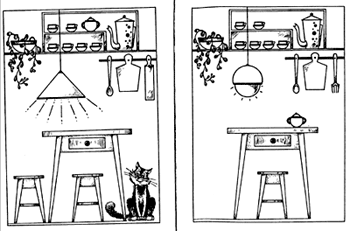 Для развития внимания младших школьников может быть рекомендован игровой тренинг.Игра «Числа»Учащиеся встают в круг. Ведущий предлагает следующую игру: «Сейчас мы по очереди будем считать от1 до 30. Будьте внимательны, т.к. числа, содержащие 3 или делящиеся на 3, произносить нельзя. Вместо этого надо сделать хлопок. Тот, кто ошибается, выбывает из игры» Можно предложить другой вариант задания. Игру можно проводить не один раз.Игра «Часы»В игре могут принимать участие 13 человек (из них один ведущий). Дети встают в круг. Ведущий предлагает им изображать циферблат больших часов, каждый ребенок стоит у определенного часа. Договариваются о том, где будут 12 часов. Один из участников игры встает в центре, он должен называть время. Ведущий объясняет участникам игры, что ребенок, стоящий там, где должна находиться часовая стрелка в это время, должен сделать один хлопок, а тот ребенок, который стоит там, где будет находиться минутная стрелка, должен сделать два хлопка. Тот из ребят, кто ошибается, становится в центр круга и будет называть время.Игра «Поём вместе»Дети удобно устраиваются на своих местах.Ведущий предлагает хором спеть какую-нибудь песню. НАПРИМЕР, «Голубой вагон». Он объясняет, что надо делать при этом. Один хлопок — начинаем петь. Два хлопка — продолжаем петь, но мысленно. Один — хлопок — снова поем вслух. И так несколько раз, пока кто-нибудь не ошибется. Тот из ребят, кто ошибся, сам становится ведущим.Игра «Кто внимательней и наблюдательней?»Один из ребят становится ведущим, он должен запомнить позы играющих, их одежду, затем выходит из комнаты. В это время играющие должны сделать 5 изменений в своих позах и одежде. Не у каждого игрока 5, а всего 5. После этого входит ведущий, он должен вернуть всех в исходное положение. Если ведущий нашел все 5 изменений, то у него хорошая наблюдательность и высокий уровень внимания. Каждый играющий должен побывать в роли ведущего.Игра «Самый внимательный»Участники игры встают полукругом. Затем определяют ведущего. Ведущий должен запомнить порядок расположения участников игры. Затем ведущий отворачивается. В это время игроки меняются местами. Ведущий должен сказать, как стояли его товарищи в начале игры.
На месте ведущего должны побывать все игроки. Все, кто не ошибся, считаются победителями.«Играем в считалки»Участники игры делятся на пары, становятся друг против друга. По команде ведущего каждая пара начинает считать от 1 до 100, причем один партнер произносит нечетные числа, а другой — четные. Рядом стоят такие же участники игры, и они так же считают. В такой обстановке считать трудно. Но участники игры должны стараться не сбиться. Побеждает та пара, которая быстрее сосчитает до 100.